ANALIZA STANU GOSPODARKI ODPADAMI KOMUNALNYMI NA TERENIEGMINY NOWE BRZESKOZA 2023 ROK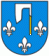 Nowe Brzesko, kwiecień 2024 rokuWstępDokument ten stanowi roczną analizę stanu gospodarki odpadami komunalnymi na terenie Gminy Nowe Brzesko, sporządzoną w celu weryfikacji możliwości technicznych i organizacyjnych gminy w zakresie gospodarowania odpadami komunalnymi.Analiza swoim zakresem obejmuje:1). możliwości przetwarzania niesegregowanych (zmieszanych) odpadów komunalnych, bioodpadów stanowiących odpady komunalne oraz przeznaczonych do składowania
pozostałości z sortowania odpadów komunalnych i pozostałości z procesu mechaniczno-biologicznego przetwarzania niesegregowanych (zmieszanych) odpadów komunalnych;2).  potrzeby inwestycyjne związane z gospodarowaniem odpadami komunalnymi;3).  koszty poniesione w związku z odbieraniem, odzyskiem, recyklingiem i unieszkodliwianiem odpadów komunalnych w podziale na wpływy, wydatki i nadwyżki z opłat za gospodarowanie odpadami komunalnymi;4). liczbę mieszkańców;
5).  liczbę właścicieli nieruchomości, którzy nie zawarli umowy, o której mowa w art. 6 ust.
1, w imieniu których gmina powinna podjąć działania, o których mowa w art. 6 ust. 6-12;
6).  ilość odpadów komunalnych wytwarzanych na terenie gminy;7).  ilość niesegregowanych (zmieszanych) odpadów komunalnych i bioodpadów stanowiących odpady komunalne, odbieranych z terenu gminy oraz przeznaczonych do składowania pozostałości z sortowania odpadów komunalnych i pozostałości z procesu mechaniczno-biologicznego przetwarzania niesegregowanych (zmieszanych) odpadów komunalnych;
8).  uzyskane poziomy przygotowania do ponownego użycia i recyklingu odpadów komunalnych;
9).  masę odpadów komunalnych wytworzonych na terenie gminy przekazanych do termicznego przekształcania oraz stosunek masy odpadów komunalnych przekazanych do termicznego przekształcania do masy odpadów komunalnych wytworzonych na terenie gminy.
Zgodnie z art. 3 ust. 2 pkt 10 ustawy z dnia 13 września 1996r. o utrzymaniu czystości i porządku w gminach (t.j. Dz. U. z 2024, poz. 399 ze zm.) do zadań Gminy należy dokonanie corocznej analizy stanu gospodarki odpadami komunalnymi, w celu weryfikacji możliwości technicznych i organizacyjnych gminy w zakresie gospodarowania odpadami komunalnymi.W 2023r. roku odbiór odpadów komunalnych od właścicieli nieruchomości zamieszkałych               z terenu Gminy Nowe Brzesko prowadziła firma: Przedsiębiorstwo Wielobranżowe „MIKI” Mieczysław Jakubowski, z siedzibą: ul. Nad Drwiną 33, 30-841 Kraków, odpady komunalne z terenu Gminy Nowe Brzesko od właścicieli nieruchomości niezamieszkałych odbierane były przez następujące firmy:KOMBUD L. Nowak, J. Ząbek, H. Nowak SPÓŁKA JAWNA, ul. Jagiełły 25, 32-100 ProszowicePrzedsiębiorstwo Wielobranżowe Mirosław Olejarczyk, Wola Jachowo 94A, 26-008 GórnoPrzedsiębiorstwo Wielobranżowe MIKI, Mieczysław Jakubowski, ul. Nad Drwiną 33, 30-841 KrakówWedług stanu na dzień 31.12.2023r. do Rejestru Działalności Regulowanej było wpisanych 14 podmiotów.System gospodarowania odpadami komunalnymi w 2023 roku.Gospodarowanie odpadami komunalnymi na terenie Gminy Nowe Brzesko zostało uregulowane na podstawie następujących aktów prawnych:UCHWAŁA Nr XXII/162/20 Rady Miejskiej Nowe Brzesko z dnia 30 października 2020r. w sprawie: ustalenia stawki za gospodarowanie odpadami komunalnymi.UCHWAŁA Nr XXIV/230/21 Rady Miejskiej Nowe Brzesko z dnia 9 grudnia 2021r. w sprawie: zmiany uchwały Nr XXIII/154/2012 Rady  Miejskiej Nowe Brzesko z dnia 9 listopada 2012r. w sprawie terminu, częstotliwości i trybu uiszczania opłaty za gospodarowanie odpadami komunalnymi przez właścicieli nieruchomości, na których zamieszkują mieszkańcy. UCHWAŁA NR.XII/95/2019 Rada Miejska Nowe Brzesko z dnia 5 grudnia 2019r.w sprawie: uchwalenia wzoru deklaracji o wysokości opłat za gospodarowanie odpadami komunalnymi składanej przez właścicieli nieruchomości położonych na terenie Gminy Nowe Brzesko.UCHWAŁA Nr XLVI/31723 Rady Miejskiej Nowe Brzesko z dnia 23 stycznia 2023r. w sprawie: zmiany uchwały nr XLI/278/22 w sprawie określenia górnych stawek opłat ponoszonych przez właścicieli nieruchomości za usługi w zakresie odbierania odpadów komunalnych oraz opróżniania zbiorników bezodpływowych i transportu nieczystości ciekłych.UCHWAŁA Nr XXII/153/2012 Rady Miejskiej Nowe Brzesko z dnia 9 listopada 2012r. w sprawie: wyboru metody ustalania opłaty za gospodarowanie odpadami komunalnymi. UCHWAŁA Nr XLI/276/22 Rady Miejskiej Nowe Brzesko z dnia 19 sierpnia 2022r. w sprawie: Regulaminu utrzymania czystości i porządku na terenie Gminy Nowe Brzesko.UCHWAŁA Nr XLI/277/22 Rady Miejskiej Nowe Brzesko z dnia 19 sierpnia 2022r. w sprawie: określenia szczegółowego sposobu i zakresu świadczenia usług w zakresie odbierania odpadów komunalnych od właścicieli nieruchomości.Zgodnie z Regulaminem utrzymania czystości i porządku na terenie Gminy Nowe Brzesko właściciele nieruchomości, obowiązani byli do prowadzenia selektywnego zbierania odpadów, na zasadach określonych w Regulaminie:  papieru, tworzywa sztucznego, opakowań wielomateriałowych i metalu,  szkła, przeterminowanych leków i chemikaliów, zużytych baterii i akumulatorów,  zużytego sprzętu elektrycznego i elektronicznego,  mebli i innych odpadów wielkogabarytowych,  odpadów budowlanych i rozbiórkowych stanowiących odpady komunalne,  zużytych opon,  bioodpady, popiołu,  tekstyliów i odzieży, odpadów niekwalifikujących się do odpadów medycznych powstałych w gospodarstwa domowych w wyniku przyjmowania produktów leczniczych w formie iniekcji i prowadzenia monitoringu poziomu substancji we krwi w szczególności igieł i strzykawek.Na terenie Gminy Nowe Brzesko w 2023 roku, obowiązywał system mieszany (workowo -pojemnikowy) zbiórki odpadów komunalnych. Niesegregowane odpady komunalne były gromadzone w pojemnikach o pojemności 120l, 240l i l100l. Odpady zbierane selektywnie gromadzone były w workach. Worki w odpowiednich kolorach: żółtym (metale i tworzywa sztuczne) i zielonym (odpady ze szkła, w tym odpady opakowaniowe), niebieskim (odpady z papieru, w tym tektury, odpady opakowaniowe z papieru i odpady opakowaniowe z tektury), brązowy (bioodpady), szary (popiół z palenisk domowych),  zapewniał Wykonawca usługi w zakresie odbioru odpadów komunalnych.
Ponadto mieszkańcy mogli nieodpłatnie oddawać odpady do znajdującego się na terenie Gminy
Nowe Brzesko Punktu Selektywnej Zbiórki Odpadów Komunalnych (PSZOK).Selektywne zbieranie odpadów na terenie Gminy Nowe Brzesko prowadzone było w następujących formach:1).  zbieranie na terenie nieruchomości, w  workach, z których były odbierane odpady następujących frakcji: a). papieru,b). metale, odpady tworzyw sztucznych, w tym odpady opakowaniowe tworzyw sztucznych, oraz odpady opakowaniowe wielomateriałowec). szkła, d). popiół i żużel z palenisk domowych,  e). bioodpady2). zbieranie przez punkty selektywnego zbierania odpadów komunalnych następujących frakcji odpadów:a) przeterminowanych leków i chemikaliów, b) zużytych baterii i akumulatorów, c) zużytego sprzętu elektrycznego i elektronicznego, d)  mebli i innych odpadów wielkogabarytowych: w ilości nie przekraczającej  na nieruchomość w roku kalendarzowym 4 szt. „dużych” (np. szafa, łóżko), 12 szt. „małych” (np. krzesło, szafka nocna).e) zużytych opon, opony pochodzące wyłącznie z pojazdów osobowych o masie do 3,5 tony w ilości nie przekraczającej 4 szt. na nieruchomość na rok kalendarzowy. Zużytych opon powstałych w wyniku prowadzenia działalności gospodarczej, usługowej oraz w gospodarstwach rolnych nie odbierano.f) bioodpadówg) odpadów budowlanych i rozbiórkowych z gospodarstw domowych w ilości nie przekraczającej 200 kg na nieruchomość na rok kalendarzowy,h) odpady ze szkła, w tym odpady opakowaniowe ze szkła, i) metale, odpady tworzyw sztucznych, w tym odpady opakowaniowe tworzyw sztucznych, oraz odpady opakowaniowe wielomateriałowe, j) odpady z papieru, w tym tektury, odpady opakowaniowe z papieru i odpady opakowaniowe z tektury,k)  tekstyliów i odzieży, l)  popiół, ł) odpadów niekwalifikujących się do odpadów medycznych powstałych w gospodarstwa domowych w wyniku przyjmowania produktów leczniczych w formie iniekcji i prowadzenia monitoringu poziomu substancji we krwi w szczególności igieł i strzykawek.Zbieranie poszczególnych frakcji odpadów tj. mebli i innych odpadów wielkogabarytowych oraz zużytego sprzętu elektrycznego i elektronicznego, odbywało się również w formie tak zwanej wystawki przydomowej. 
        
Opłatę za gospodarowanie odpadami komunalnymi na terenie Gminy Nowe Brzesko powstającymi na nieruchomościach zamieszkałych stanowił iloczyn liczby mieszkańców zamieszkujących daną nieruchomość oraz stawki opłaty.Na terenie Gminy Nowe Brzesko w 2022 roku obowiązywały następujące stawki miesięczne za gospodarowanie odpadami komunalnymi: - stawka opłaty za gospodarowanie odpadami komunalnymi w wysokości 34 zł miesięcznie od osoby, - zwolnienie z części opłaty za gospodarowanie odpadami komunalnymi właścicieli nieruchomości zabudowanych budynkami mieszkalnymi jednorodzinnymi kompostujących bioodpady stanowiące odpady komunalne w kompostowniku przydomowym w wysokości 4,00zł od osoby. - jeżeli właściciel nieruchomości nie wypełniał obowiązku zbierania odpadów komunalnych w sposób selektywny, ustalona została podwyższona stawka opłaty za gospodarowanie odpadami komunalnymi w wysokości 68,00 zł miesięcznie od osoby.  Możliwości przetwarzania zmieszanych odpadów komunalnych, odpadów zielonych oraz pozostałości z sortowania i pozostałości z mechaniczno- biologicznego przetwarzania odpadów komunalnych przeznaczonych do składowania.Na terenie Gminy Nowe Brzesko nie ma możliwości przetwarzania  odpadów komunalnych, odpadów zielonych oraz pozostałości z sortowania i pozostałości z mechaniczno-biologicznego przetwarzania odpadów komunalnych przeznaczonych do składowania, ponieważ brak jest  na terenie gminy instalacji przeznaczonej do tego celu.  Znaczną część odpadów zielonych z uwagi na to, że Gmina Nowe Brzesko jest gminą miejsko-wiejską jest kompostowana na przydomowych kompostownikach. W roku 2023 zgodnie z danymi pochodzącymi ze sprawozdań przedsiębiorców, odpady odbierane z terenu Gminy Nowe Brzesko trafiły do następujących Instalacji Regionalnych:- niesegregowane (zmieszane) odpady komunalne o kodzie 2003011. MBP MIKI Recykling Sp. z o.o. ul. Nad Drwinią 33, 30-741 Kraków2. FCC Śląsk Sp. Z.o.o Zakład Mechaniczno – Biologicznego Przetwarzania Odpadów,                      ul. Cmentarna 19 F , 41-800 Zabrze,3. Instalacja do mechaniczno – biologicznego przetwarzania odpadów FCC Podkarpacie              Sp. z.o.o. ul. Strefowa 8, 39-400 TarnobrzegInstalacja komunalna do mechaniczno-biologicznego przetwarzania zmieszanych odpadów komunalnych MIKI Recykling Sp. z o.o. ul. Nad Drwinia 33, 30-741 KrakówInstalacja do mechanicznego - odpady ulegające biodegradacji (zielone) o kodzie 200201Kompostownia F.U.H. KOP-EKO Karol Trzupek, 32-420 Gdów, Zalesiany 1FCC Śląsk Sp. z. o .o Zakład Mechaniczno – Biologicznego Przetwarzania Odpadów ul. Cmentarna 19 F 41-800Kompostownia KOMPOSAD Bernadeta Jemioło Sp. jawna, Kompostownia HYDROGEOTECHNIKA Sp.z o.o. - odpady ulegające biodegradacji o kodzie 200108 (odpady kuchenne ulegające biodegradacji)Instalacja do Suszenia biologicznego odpadów ulegających biodegradacji , MIKI Recykling          Sp. Z.o.o ul. Nad Drwinią 33, 30-741 KrakówZ rocznych sprawozdań składanych przez podmioty odbierające odpady komunalne z terenu Gminy Nowe Brzesko wynika, że  przeznaczone do składowania pozostałości z sortowania odpadów komunalnych i pozostałości z procesu mechaniczno-biologicznego przetwarzania niesegregowanych (zmieszanych) odpadów komunalnych tj. odpady o kodzie 190503 (frakcja o wielkości co najmniej od 0 do 80 mm) powstała z niesegregowanych (zmieszanych) odpadów komunalnych zostały przekazane do składowania na:- Składowisko odpadów innych niż niebezpieczne i obojętne ZZN Sp. z o.o. , Iłża, Jedlanka Staraodpady o kodzie 190599 (frakcja o wielkości co najmniej od 0 do 80 mm powstała                                  z niesegregowanych (zmieszanych) odpadów komunalnych) zostały przekazane do składowania na: - Składowisko odpadów innych niż niebezpieczne i obojętne Cofinco Poland Sp. z o. o., Jastrzębie Zdrój, Dębina 36- Składowisko odpadów innych niż niebezpieczne i obojętne  "za rzeką Biała", Grupa Azoty Jednostka Ratownictwa Chemicznego  Sp. z o. o., 33-100 Tranów, ul. Czysta- Bytomskie Przedsiębiorstwo Komunalne Sp. z o.o. Składowisko odpadów innych niż niebezpieczne i obojętne w Bytomiu, 41-902 Bytom, ul. Jana Pawła II 10- PWK Górna Odra Sp. z o.o. Składowisko odpadów komunalnych w Tworkowie                        47-451Tworków, ul. Dworcowa- Miejskie przedsiębiorstwo Gospodarki Odpadami Sp. z o.o., ul. Grenadierów 21, 41-216 Sosnowiec- Grupa Azoty Jednostka Ratownictwa Chemicznego  Sp. z o. o., 33-100 Tranów, ul. Czysta- Zakład Gospodarki Komunalnej „ZAW-KOM” Składowisko odpadówinnych niż niebezpieczne i obojętne, 47-126 Kielczaodpady o kodzie 191212 (frakcja o wielkości powyżej 80 mm) powstała z niesegregowanych (zmieszanych) odpadów komunalnych zostały przekazane do składowania na: - Składowisko odpadów innych niż niebezpieczne i obojętne "Pocieszka" 28-200 Staszów, ul. Pocieszka- Składowisko odpadów innych niż niebezpieczne i obojętne Cofinco Poland Sp. z o. o., Jastrzębie Zdrój, Dębina 36 Potrzeby inwestycyjne związane z gospodarowaniem odpadami komunalnymi.PSZOK w Nowym Brzesku- Punkt Selektywnej Zbiórki Odpadów Komunalnych  jestutworzony i prowadzony każdorazowo w danym roku przez Wykonawcę zamówienia pn.: Odbieranie, transport i zagospodarowanie odpadów komunalnych od właścicieli nieruchomości zamieszkałych na terenie Gminy i Miasta Nowe Brzesko oraz odbiór, transport i zagospodarowanie odpadów komunalnych z Punku Selektywnej Zbiórki Odpadów Komunalnych”.Założenia: PSZOK jest czynny w dniach: środa 10:00-18:00 oraz sobota9:00-15:00. Koszty poniesione w związku z  odbieraniem, odzyskiem, recyklingiem i unieszkodliwianiem odpadów komunalnych.Dochody wykonane na dzień 31 grudnia 2023r.Należności pozostałe do zapłaty na dzień 31.12.2023r. wyniosły łącznie 319 312,99 zł, w tym z tytułu:-opłaty za gospodarowanie odpadami komunalnymi 267 421,59 (w tym zaległość 267 421,50 zł)-odsetek 47 634,31 zł- koszty upomnień 4 257,09 złLiczba mieszkańców.Wg ewidencji ludności prowadzonej przez Urząd Gminy i Miasta Nowe Brzesko, liczba mieszkańców w 2023 roku wyniosła 5453, natomiast liczba osób objętych gminnym systemem gospodarowania odpadami na podstawie złożonych w tutejszym urzędzie deklaracji wyniosła 4939. Różnica pomiędzy ilością osób objętych gminnym systemem odpadów komunalnych, a liczbą osób wynikających z ewidencji ludności wynika z faktu, iż wielu mieszkańców meldunek posiada na terenie Gminy Nowe Brzesko, a w rzeczywistości zamieszkują poza terenem gminy bądź poza granicami naszego kraju. Liczba właścicieli nieruchomości, którzy nie zawarli umowy, o której mowa w art. 6 ust. 1, w imieniu których gmina powinna podjąć działania, o których mowa w art. 6 ust. 6-12.Na podstawie rocznych sprawozdań składanych przez podmioty odbierające odpady komunalne                        z terenu Gminy Nowe Brzesko za 2023r. ustalono, że w 2023 roku odebrano odpady komunalne od 78 właścicieli nieruchomości niezamieszkałych  z terenu Gminy Nowe Brzesko.Ilość odpadów komunalnych wytwarzanych na terenie gminy.Masa odebranych odpadów komunalnych z terenu Gminy Nowe Brzesko w  2023 r. z podziałem na poszczególne kody odpadów (według rocznych sprawozdań składanych przez podmioty odbierające odpady komunalne - właściciele nieruchomości zamieszkałych  i niezamieszkałych):Poniższa tabela przedstawia ilość odpadów oddanych przez mieszkańców do PSZOK w roku 2023Ilość bioodpadów zagospodarowana przez mieszkańców w przydomowym kompostowniku (liczona szacunkowo na podstawie ankiet przeprowadzonych z częścią mieszkańców ): 656,604 MgIlość niesegregowanych (zmieszanych) odpadów komunalnych i bioodpadów  stanowiących odpady komunalne, odbieranych z terenu gminy oraz przeznaczonych do składowania pozostałości z sortowania odpadów komunalnych i pozostałości z procesu mechaniczno- biologicznego przetwarzania niesegregowanych (zmieszanych) odpadów komunalnych. Ilość niesegregowanych (zmieszanych) odpadów komunalnychW 2023 r. z terenu Gminy Nowe Brzesko zebrano 625,98 Mg niesegregowanych (zmieszanych) odpadów komunalnych. Bioodpady stanowiące odpady komunalneW 2023 r. z terenu Gminy Nowe Brzesko zebrano 30,52 Mg - bioodpadów stanowiących odpadów komunalnych na terenie gminy Nowe Brzesko.Pozostałość z sortowania odpadów komunalnych i pozostałości z mechaniczno-biologicznego przetwarzania niesegregowanych (zmieszanych) odpadów komunalnych przeznaczonych do składowania Masa odpadów, powstałych po sortowaniu zmieszanych (niesegregowanych) odpadów komunalnych odebranych, przekazanych do składowania, w tym:masa odpadów o kodzie 191212 inne odpady (w tym zmieszane substancje 
i przedmioty) z  mechanicznej obróbki odpadów inne niż wymienione w 19 12 11, powstałych po sortowaniu niesegregowanych (zmieszanych) odpadów komunalnych odebranych, przekazana do składowania w 2023 r. – 0,0528 Mg;masa odpadów o kodzie 190599 inne niewymienione odpady, powstałych po sortowaniu niesegregowanych (zmieszanych) odpadów komunalnych odebranych, przekazana do składowania w 2023 r. – 104,77 Mg.masa odpadów o kodzie 190503 kompost nieodpowiadający wymaganiom (nienadający się do wykorzystania), powstałych po sortowaniu niesegregowanych (zmieszanych) odpadów komunalnych odebranych, przekazana do składowania w 2023 r. – 0,0121 Mg.Informacja o osiągniętych poziomach recyklingu.Informacja o udziale przekazanych do termicznego przekształcania odpadów komunalnych w stosunku do odebranych i zebranych odpadów:1. Poziom ograniczenia masy odpadów komunalnych ulegających biodegradacji przekazanych do składowania: 0,0%,2. Poziom przygotowania do ponownego użycia i recyklingu odpadów komunalnych: 54,82%,3. Poziom składowania odpadów komunalnych: 5,13% Z uwagi na trwający okres weryfikacji sprawozdań wójta, burmistrza i prezydenta miasta z realizacji zadań z zakresu gospodarowania odpadami komunalnymi za 2023 r. oraz składanymi korektami sprawozdań podmiotów odbierających odpady komunalne od właścicieli nieruchomości z terenu Gminy Nowe Brzesko – wskazane poziomy mogą ulec zmianie.13. Masa odpadów komunalnych wytworzonych na terenie gminy przekazanych do termicznego przekształcania oraz stosunek masy odpadów komunalnych przekazanych do termicznego przekształcania do masy odpadów komunalnych wytworzonych na terenie gminy:- Łączna masa odpadów komunalnych przekazanych do termicznego przekształcania w tonach: 0,0 Mg- Łączna masa odebranych i zebranych odpadów komunalnych w tonach: 1387,9230 Mg.                       - Stosunek masy odpadów komunalnych przekazanych do termicznego przekształcania do odebranych i zebranych odpadów komunalnych: 0,0 %.14.  Wnioski z przeprowadzonej analizy.	Roczna analiza stanu gospodarki odpadami komunalnymi na terenie Gminy Nowe Brzesko za 2023 r. została opracowana w celu weryfikacji możliwości technicznych i organizacyjnych gminy w zakresie gospodarowania odpadami komunalnymi. Analiza ma także dostarczyć informacji o liczbie mieszkańców, liczbie właścicieli nieruchomości objętych systemem gospodarowania odpadami komunalnymi oraz dostarczyć informacji dla stworzenia najbardziej efektywnego systemu gospodarki odpadami komunalnymi.Gmina Nowe Brzesko osiągnęła w roku 2023 wymagany poziom recyklingu, przygotowania doponownego użycia i odzysku innymi metodami papieru, metalu, tworzyw sztucznych i szkła, poziom recyklingu, przygotowania do ponownego użycia i odzysku innymi metodami innych niż niebezpieczne odpadów budowlanych i rozbiórkowych oraz poziom ograniczenia masy odpadów komunalnych ulegających biodegradacji i przekazywanych na składowisko.Lp.Nazwa PrzedsiębiorcyAdresTelefonKOMBUD L. Nowak, J. Ząbek, H. Nowak SPÓŁKA JAWNAul. Jagiełły 25, 32-100 Proszowice12 38623892.FCC Polska Sp. z o.o.ul. Lea 10, 41-800 Zabrze(32) 376 34 503.CONTEKO SP Z O.O.ul. Woleńska 15, 33-130 Radłów(14) 678 30 284.MIKI RECYKLING Sp. z o.o.ul. Nad Drwiną 33, 30-841 Kraków(12) 267 57 985.REMONDIS Kraków Sp. z o.o.ul. Półłanki 64, 30-740 Kraków(12) 653 88 556.Przedsiębiorstwo Wielobranżowe Mirosław OlejarczykWola Jachowo 94A, 26-008 Górno600 538 7237.EKOMBUD Skowronek, Gazda Spółka Komandytowaul. Partyzantów 24D, 32-700 Bochnia14 61224788.Przedsiębiorstwo Wielobranżowe MIKI, Mieczysław Jakubowskiul. Nad Drwiną 33, 30-841 Kraków784 954 6179.P.H.U. Eco Tech Karol Wiśniewskiul. T. Kościuszki 65c, 28-130 Stopnica605-877-10610.P.U.K ,,TAMAX” Szczepan CieślakOs. Sady 20/2, 28-340 Sędzichów-11.Zakład Usług Wielobranżowych „HYDROSVAT”ul. Słoneczna 16 
28-131 Solec Zdrój602-878-63412.SINOMA Krzysztof Oettingenul. Brzeska 2, 31-998 Kraków408015     13.EKOM Maciejczyk Spółka Jawnaul. Zakładowa 29, 26-052 Nowiny-14.MIKI Karol Jakubowskiul. Nad Drwiną 33, 30-841 Kraków-DOCHODYRodzaj dochodówKWOTAPrzypis (opłata za gospodarowanie odpadami komunalnymi)2 056 757,38 złDochody wykonane1 812 774,83 złOpłata za gospodarowanie odpadami komunalnymi1 798 054,79 złKoszty upomnień1 974,27 złOdsetki12 745,77 złDochody z tytułu opłat za gospodarowanie odpadami komunalnymi wraz z zaległościami1 798 054,79 złWydatki wykonane do dnia 31.12.2023r.1 783 957,19 złWydatki wykonane + zobowiązania 1 788 211,76 złRóżnica pomiędzy dochodami a wydatkami14 097,60 złWYDATKIWYDATKIWYKONANIELprodzaj wydatków1.Odbiór, transport, zbieranie, odzysk i unieszkodliwianie odpadów komunalnych1 520 390,35 zł2.Utrzymanie punktu selektywnego zbierania odpadów komunalnych, wynagrodzenie pracownika PSZOK80 179,07 zł  3.Obsługa administracyjna systemu 38 438,14 zł5.Wynagrodzenia, ZFŚS (bez pracownika PSZOK)144 949,63 złSuma 1 783 957,19 złDochody z tytułu opłat za gospodarowanie odpadami komunalnymi wraz z zaległościami1 798 054,79 złWydatki wykonane do dnia 31.12.2023r.1 783 957,19 złWydatki wykonane + zobowiązania 1 788 211,76 złRóżnica pomiędzy dochodami a wydatkami14 097,60 złŚrodki pozostałe z roku 2023 roku269 968,61 złDochody wykonane (opłata za gospodarowanie odpadami+ koszty upomnienia+ odsetki)1 812 774, 83 złSuma2 082 743,44 złSuma dochodów  – wydatki wykonane +zobowiązania294 531,68Kod odebranych odpadów komunalnychRodzaj odebranych odpadów komunalnychMasa odebranych odpadów komunalnych [Mg]20 03 01Niesegregowane (zmieszane) odpady komunalne625,9815 01 07Opakowania ze szkła103,2220 01 99Inne niewymienione frakcje zbierane w sposób selektywny127,3615 01  02Opakowania z tworzyw sztucznych61,0015 01 01Opakowania z papieru i tektury52,8520 02 01Odpady ulegające biodegradacji13,9520 01 08Odpady kuchenne ulegające biodegradacji30,5220 01 02Szkło0,7220 03 99Odpady komunalne niewymienione w innych podgrupach273,0420 01 36Zużyte urządzenia elektryczne i elektroniczne inne niż wymienione w 20 01 21, 20 01 23 i 20 01 3523,0220 01 39Tworzywa sztuczne23,6620 01 01Papier i tektura23,9020 03 07Odpady wielkogabarytowe 26,98Kod odebranych odpadów komunalnychRodzaj odebranych odpadów komunalnychMasa odebranych odpadów komunalnych [Mg]15 01 10*Opakowania zawierające pozostałości substancji niebezpiecznych lub nimi zanieczyszczone0,7215 01 07Opakowania ze szkła1,8020 01 99Inne niewymienione frakcje zbierane w sposób selektywny1,2815 01  02Opakowania z tworzyw sztucznych4,1115 01 01Opakowania z papieru i tektury1,6217 01 07Zmieszane odpady z betonu, gruzu ceglanego, odpadów materiałów ceramicznych i elementów wyposażenia inne niż wymienione w 17 01 0631,8420 01 08Odpady kuchenne ulegające biodegradacji1,5816 01 03Zużyte opony5,8220 01 10Odzież2,1620 01 11Tekstylia0,1620 01 36Zużyte urządzenia elektryczne i elektroniczne inne niż wymienione w 20 01 21, 20 01 23 i 20 01 355,3020 01 32Leki inne niż wymienione w 20 01 310,0820 01 01Papier i tektura1,4820 03 07Odpady wielkogabarytowe 32,22